„ČERTÍ DEN“Ve čtvrtek 5.12.2019 se bude konat tradiční 
„Čertí den“.Do naší mateřské školy přijde dlouho očekávaná návštěva nebeská a pekelná.
Můžete svého andílka převléct za čertíka 
a čertíka převlečte třeba za andílka.ČERTÍ ŘÁDĚNÍ POVOLENO!
Když nás bude víc, nebudeme se bát čerta nic. 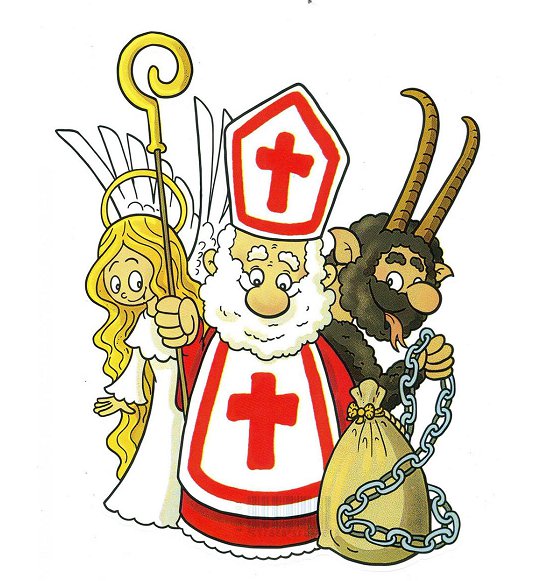 